AUTORIZAÇÃO PARA IMPORTAÇÃO DE ORGANISMOS GENETICAMENTE MODIFICADOS (OGMs) – NB-I - PARA TRABALHO EM REGIME DE CONTENÇÃODECLARAÇÃO Nº ____________Organismo:____________________________Quantidade: _______________________________Procedência: ______________________________Importador : Universidade Federal de Lavras - UFLA Docente responsável pela importação: Prof. Dr. _________________________________________Departamento:____________________________________Referindo-nos à importação acima especificada, declaramos que os citados organismos são OGM classificados como classe (I ou II) ____ de risco biológico e esta CIBio manifesta-se favorável à autorização da importação pretendida, conforme determinam as Instruções Normativas CTNBio nº 13, de 01.06.1998, CTNBio nº 2 de 10.09.1996, CTNBio nº 11 de 26.03.1998 e CTNBio nº 26, de 22.05.2020. Lavras, ____/____/_______._______________________________________________Profa. Dra. Patrícia Gomes CardosoPresidente da Comissão Interna de Biossegurança (CIBio) – PRP/UFLA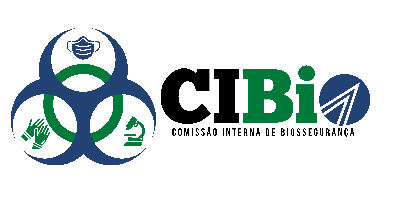 UNIVERSIDADE FEDERAL DE LAVRASPRÓ REITORIA DE PESQUISACOMISSÃO INTERNA DE BIOSSEGURANÇA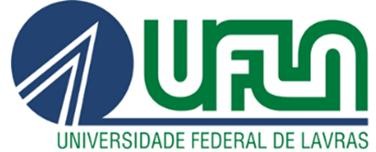 